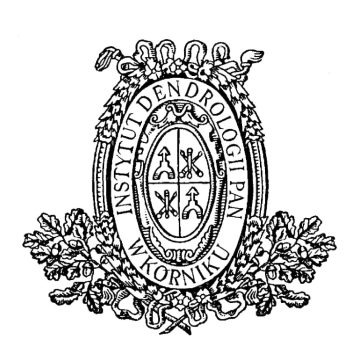 INSTYTUT DENDROLOGII      POLSKIEJ AKADEMII NAUK             62-035 KÓRNIK, ul. Parkowa 5,              tel. 61-8170-033;  fax. 61-8170-166;             www.idpan.poznan.pl      e-mail: idkornik@man.poznan.pl    OGŁOSZENIEO ZAMÓWIENIU NA WYKONANIE USŁUGI(zaproszenie do składania ofert)prowadzone zgodnie z regulaminem udzielania przez Instytut Dendrologii Polskiej Akademii Nauk zamówień wyłączonych ze stosowania przepisów ustawy Prawo zamówień publicznych z 11 września 2019 r. (Dz. U. z 2019 r. z późn. zm.) o wartości nieprzekraczającej kwoty 130 000 zł netto. Przedmiotem postępowania jest wykonanie, dostawa i montaż mebli laboratoryjnych.Opis przedmiotu zamówienia:Przedmiotem postępowania jest wykonanie, dostawa i montaż (w tym podłączenie do czynników energetycznych i mediów) mebli laboratoryjnych w budynku „A” Instytutu Dendrologii Polskiej Akademii Nauk.Dostarczone meble muszą być fabrycznie nowe, wykonane zgodnie ze szczegółowym opisem przedmiotu zamówienia, gotowe do użytku oraz ustawione w pomieszczeniach, w miejscach wskazanych przez Zamawiającego. Zamawiający wymaga, aby oferowane meble były objęte co najmniej 24 miesięcznym okresem gwarancji obejmującej wszelkie wady konstrukcyjne i materiałowe, a także wady w funkcjonowaniu i możliwości regulacji dostarczonych mebli. Meble muszą być przeznaczone do intensywnej eksploatacji 
w pomieszczeniach laboratoryjnych i technicznych. Konstrukcja winna być wykonana staranie z dużą dbałością o szczegóły, z materiałów wysokiej jakości. Zamawiający wymaga, aby oferowany przedmiot zamówienia spełniał wszystkie wymagania odpowiednich dokumentów normatywnych potwierdzających jakość i bezpieczeństwo użytkowania oraz wymaga, aby Wykonawca posiadał dla oferowanego przedmiotu zamówienia certyfikaty (stosowanie systemu zarządzania środowiskiem) i atesty (spełnienie wymagań laboratoryjnych), pod rygorem odrzucenia ofert jako niespełniającej minimalnych wymagań swz. Certyfikaty i atesty powinny być wystawione przez niezależną jednostkę uprawnioną do wydawania tego rodzaju zaświadczeń. Dokumenty te Wykonawca będzie zobowiązany przedstawić w oryginale lub kopii potwierdzonej za zgodność z oryginałem — na każde żądanie Zamawiającego.Szczegółowa specyfikacja:Pomieszczenie A105- Dygestorium ceramiczne z komorą z ceramiki litej o wym. 1200x920x2400 (+-2cm)blat roboczy z ceramiki litej z obrzeżem podniesionym, komora robocza z ceramiki wielkogabarytowej litej,2 x gniazdo elektryczne 230 V na listwie armaturowej pod blatem roboczym,1 x szafka dolna „60 (+-5cm)” laminowana wentylowana,przestrzeń na nogi umożliwiająca wykonywanie pracy przy dygestorium 
w pozycji siedzącej,oświetlenie,sygnalizator przepływu powietrza z sygnalizacją akustyczną i wizualną na listwie bocznej zgodny z obowiązującą normą wskazujący bieżący przepływ powietrza 
w m3/s, zbyt mały przepływ, zbyt duży przepływ, zbyt wysoko podniesione okno,system wentylacji – szczelinowy tzw. podwójna ściana tylna,dygestorium zakończone kryzą Ø 200,blokada okna z zabezpieczeniem przed niekontrolowanym opadnięciem okna,okno w ramie aluminiowej z szybami ze szkła bezpiecznego (górna szyba na stałe + 2 dolne szyby z możliwością przesuwu poziomego),okno podnoszone na linkach w oplocie kwasoodpornym, podnoszone na przeciwciężarze z możliwością uzyskania dowolnej pozycji.- MebleŚCIANA A  Szafki wiszące: 3 szt. - 100x100x30cm (wys. x szer. x głęb.), zamykane tradycyjnie, drzwiczki dwuramienne, wewnątrz trzy półki w rozstawie ok. 23cm, 1 szt. - 100x40x30cm, zamykane, jedno ramię drzwiczek, wewnątrz trzy półki 
w rozstawie ok. 23cm, pod szafkami wiszącymi listwy doświetlające blat, Blat MDF 340x60x3,8cm (dł. x szer. x gr.), oparty na stelażu metalowym na wysokości 87cm, Szafki pod blatem: 1 szt. - 63x100x55cm (wys. x szer. x głęb.), szuflada pod blatem - 15cm, reszta zamykana drzwiami dwuramiennymi, wewnątrz 3 półki, rozmieszczone równomiernie, 1 szt. - 63x100x55cm, szafka zamykana drzwiami 40/60, część 60cm nieotwieralna ze względu na stół wzdłuż ściany B, wewnątrz 2 półki, 2 szt. - 63x40x55cm - szafki podzielone równomiernie na cztery szuflady, ŚCIANA B blat MDF 232x60x3,8cm (dł. x szer. x gr.), na stelażu metalowym na wysokości 72cm. Pod blatem 2 ruchome szafki na kółkach o wymiarach 46x40x60cm (wys. 
x szer. x głęb.). Pierwsza - 3 szuflady, druga - szuflada od góry, reszta zamykana drzwiczkami, wewnątrz 1 półka. ŚCIANA B1 szafa 250x175x55cm (wys. x szer. x głęb.), zamykana drzwiami przesuwnymi, wnętrze podzielone pionową deską na 2 części, w każdej z nich półki - po 5szt., ŚCIANA B (wewnątrz wydzielonego pomieszczenia) blat MDF 205x60x3,8cm (dł. x szer. x gr.) na stelażu metalowym o wysokości 72cm, 2 szafki wiszące 100x100x30cm (wys. x szer. x głęb.), zamykane drzwiami dwuramiennymi, wewnątrz 3 półki w rozstawie ok. 23cm, ŚCIANA C Blat MDF 377x70x3,8cm (dł. x szer. x gr.) na stelażu metalowym na wysokości 87cm. W blacie umieszczony dwukomorowy zlew laboratoryjny. Pod blatem szafki: 1szt. - 63x100x65cm (wys. x szer. x gł.), szuflada pod blatem - 15cm, reszta zamykana drzwiami dwuramiennymi, wewnątrz 3 półki, rozmieszczone równomiernie, 1szt. - 63x40x65cm, zamykana drzwiami, wewnątrz 3 półki, 1szt. - 63x100x65cm, zamykane drzwiami przesuwnymi, wewnątrz 1 półka, Nad blatem szafki wiszące: 1szt. - 100x100x30cm, zamykana drzwiami dwuramiennymi, wewnątrz 3 półki, 1szt. - 100x40x30cm, zamykana drzwiami, wewnątrz 3 półki.  Pod szafkami listwy doświetlające blat roboczy. ŚCIANA D  narożnikowy blat stołu na ścianie D i A (łuk), głęb. 60cm, dł. 120 i 182cm, na stelażu metalowym na wysokości 72cm, szafka na kółkach pod blatem ruchoma o wymiarach 46x60x60cm (wys. x szer. 
x głęb.), 3 szuflady, szafki wiszące nad blatem: zamykane drzwiami, 3 szt. - 100x40x30cm, wewnątrz 
3 półki, ŚCIANA E (stół laboratoryjny, wyspa) blat o wymiarach 140x130x3,8cm (dł. x szer. x gr.) na wysokości 87cm, szafki pod blatem: 4szt., 63x40x60cm (wys. x szer. x gł.), szuflada pod blatem - 15cm, reszta zamykana pojedynczymi drzwiami, wewnątrz 2 półki. Nad blatem nadstawka 
w formie dwustronnie zamykanych szafek (front i tył), umieszczonych nad blatem na wysokości 55cm. Rozmiar nadstawki 100x60x40cm, drzwiczki dwuramienne, przeszklone. podświetlenie blatu umieszczone pod nadstawką. Na stole laboratoryjnym gniazda elektryczne.Uwaga kolorystyka mebli i dygestorium do uzgodnienia z Zamawiającym.Wykonawca zobowiązany jest do przeprowadzenia szkolenia pracowników w zakresie użytkowania, obsługi i konserwacji dygestorium.Zamawiający dopuszcza dostawę mebli montowanych w siedzibie Zamawiającego. Wykonawca jest zobowiązany do usunięcia wszelkich odpadów i nieczystości będących efektem dostaw i prac związanych z instalowaniem mebli i wyposażenia w ich miejscach docelowych. Wykonawca wybrany w niniejszym postępowaniu zobowiązany jest przed przystąpieniem do realizacji zamówienia dokonać wizji lokalnej pomieszczeń, w których ma znajdować się wyposażenie i przeprowadzić we własnym zakresie niezbędne pomiary, szczególnie dla potrzeb transportu mebli o dużych wymiarach. Wykonawca którego oferta zostanie wybrana jako najkorzystniejsza, zobowiązany będzie dostarczyć do siedziby Zamawiającego w ciągu 5 dni od przeprowadzenia wizji lokalnej, wizualizacji zaproponowanych mebli. Pomiary należy przeprowadzić w terminie do 3 dni licząc od dnia przekazania przez Zamawiającego (w formie elektronicznej na wskazany adres e-mail 
w ofercie) Wykonawcy informacji o najwyżej ocenionej ofercie.W przypadku gdy Wykonawca, którego oferta zostanie wybrana jako najkorzystniejsza, zamierza realizować przedmiot zamówienia przy pomocy podwykonawców zobowiązany będzie podać pisemnie przed przystąpieniem do wykonania zamówienia, nazwy albo imiona 
i nazwiska oraz dane kontaktowe podwykonawców i osób do kontaktu z nimi. Wykonawca zobowiązany będzie także do pisemnego powiadamiania Zamawiającego o wszelkich zmianach danych dot. podwykonawców w trakcie realizacji zamówienia oraz przekazywać informacje na temat nowych podwykonawców, którym w późniejszym okresie zamierza powierzyć realizację części zamówienia.Termin realizacji zamówienia – do 6 tygodni od daty podpisania umowy.Termin związania ofertą – 14 dni.Oferty wg wzoru stanowiącego załącznik nr 1 powinny zawierać proponowaną cenę na wszystkie elementy zamówienia ujęte w opisie.Cenę za wykonanie zamówienia Wykonawca określi w złotych z dokładnością do dwóch miejsc po przecinku na wszystkie elementy zamówienia. Zamawiający w celu ustalenia, czy oferta zawiera rażąco niską cenę w stosunku do przedmiotu zamówienia, może zwrócić się do Wykonawcy o udzielenie w określonym terminie wyjaśnień dotyczących elementów oferty mających wpływ na wysokość ceny. Zastosowanie przez Wykonawcę stawki podatku VAT od towarów i usług niezgodnego z przepisami ustawy o podatku od towarów i usług oraz podatku akcyzowego z 11.03.2004 r. (Dz. U. 04.54.535 z póź. zm.) spowoduje odrzucenie oferty. Cena powinna zawierać wszystkie koszty realizacji zamówienia.Jedynym kryterium wyboru oferty jest cena brutto. Za najkorzystniejszą ofertę uznana zostanie ważna oferta z najniższą ceną.Okres gwarancji objęty niniejszym postepowaniem wynosi 24 pełnych miesięcy liczony od dnia podpisania bez zastrzeżeń protokołu odbioru końcowego robót, 
a w przypadku stwierdzenia usterek, od dnia podpisania protokołu odbioru końcowego robót zawierającego potwierdzenie usunięcia usterek. W okresie gwarancji Wykonawca ma obowiązek bezpłatnego usunięcia wszelkich wad, jakie wystąpią 
w przedmiocie umowy, w terminie nie dłuższym niż 14 dni liczonych od dnia ich zgłoszenia, z zastrzeżeniem że w przypadku niewywiązania się Wykonawcy 
z obowiązku usunięcia wad, Zamawiający będzie uprawniony do dokonania usunięcia wad na koszt i ryzyko Wykonawcy, po uprzednim wezwaniu Wykonawcy 
i wyznaczeniu dodatkowego terminu nie krótszego niż 14 dni roboczych.Gwarancją nie są objęte wady powstałe wskutek niewłaściwego użytkowania, niewłaściwej konserwacji, uszkodzeń mechanicznych powstałych z winy Zamawiającego, zdarzeń losowych.Z wykonawcą, którego oferta zostanie uznana za najkorzystniejszą zostanie podpisana umowa (załącznik nr 2). Prace będą prowadzone w obiekcie czynnym, w związku z czym Wykonawca ma obowiązek:zorganizować wszystkie prace montażowe w sposób nie narażający innych pracowników pracujących w budynku na niebezpieczeństwa i uciążliwości wynikające z prowadzonych prac z jednoczesnym zastosowaniem szczególnych środków ostrożności m. in. takich jak wydzielenie i oznakowanie miejsc niebezpiecznych;zapewnić swobodne i bezpieczne dojścia dla pracowników i petentów przebywających w budynku;zapewnić  swobodny dostęp do instalacji i urządzeń podlegających konserwacji i wymagających regulacji parametrów;prowadzić realizację w sposób zapewniający ciągłą możliwość użytkowania obiektu oraz zabezpieczyć pomieszczenia w sposób uniemożliwiający rozprzestrzenianie i roznoszenie pyłów, kurzu oraz każdorazowo po zakończonym dniu pracy posprzątać korytarz i hol.Zamawiający zastrzega sobie prawo unieważnienia postępowania bez podania przyczyny. Od tej decyzji nie przysługują środki odwoławcze.Miejsce oraz termin składania i otwarcia ofert: oferty należy składać w zamkniętych kopertach z dopiskiem: „Oferta cenowa na dostawę i montaż mebli laboratoryjnych - 
nr DAZ.2540.77.2023” do 14 lutego 2023 roku w holu Instytutu (skrzynki podawczej) do godz. 1300 lub przesłać pocztą elektroniczną na adres: idadmin@man.poznan.pl.Wynik postępowania zostanie ogłoszony na stronie internetowej Zamawiającego: www.idpan.poznan.pl/bip.Osobą do kontaktu w sprawie zamówienia pod względem formalno-proceduralnym  jest mgr inż. Radosław Rakowski tel. 575 771 655; e-mail: idadmin@man.poznan.pl 
w godzinach od 730 do 1530.Załączniki:Nr 1 wzór ofertyNr 2 istotne postanowienia umowy                                                                            Nr 3 klauzula RODONr 4 protokół dostawy i odbioruDyrektor Instytutu DendrologiiPolskiej Akademii Nauk 						            prof. dr hab. inż. Andrzej M. JagodzińskiKórnik, dnia 06.02.2023 r.Zał. nr 1do ogłoszenia o zamówieniu z 06.02.2023 r.Formularz ofertowyNazwa oferenta:Adres:Osoba do kontaktu:E-mail:Telefon kontaktowy:Przedstawiam swoją ofertę dotyczącą ogłoszenia o zamówieniu na wykonanie, dostawę 
i montaż mebli laboratoryjnych  dla Instytutu Dendrologii Polskiej Akademii Nauk:łącznie za kwotę: ……………………. zł netto tj. …………………… zł bruttoco wynika z cen jednostkowych:koszt analizy jednej próby: …………..…………….*Gwarancja……. …………………………. (należy podać w pełnych miesiącach).Składając ofertę w postępowaniu o udzielenie zamówienia publicznego oświadczam, jako upoważniony reprezentant WYKONAWCY, że:nie jestem (jesteśmy) powiązany(i) z Zamawiającym i nie występuje pomiędzy nami konflikt interesów;oferowany przeze mnie (nas) przedmiot zamówienia spełnia wymagania Zamawiającego;zaoferowana cena zawiera wszystkie koszty niezbędne do należytego wykonania zamówienia;w przypadku wybrania mojej (naszej) oferty, zobowiązuję (my) się zrealizować przedmiot zamówienia zgodnie z wymaganiami opisanymi w ogłoszeniu wraz z załącznikami;przyjmuję(my) do wiadomości i akceptujemy treść Klauzuli informacyjnej Zamawiającego (RODO) Załącznik nr 3.Oświadczam, że wypełniłem obowiązki informacyjne przewidziane w art. 13 lub art. 14 RODO wobec osób fizycznych, od których dane osobowe bezpośrednio lub pośrednio pozyskałem w celu ubiegania się o udzielenie zamówienia publicznego 
w niniejszym postępowaniu.nie podlegam wykluczeniu z postępowania o zamówienie publiczne na podstawie art. 7 ust. 1 pkt 1 Ustawy z dnia 13.04.2022 r. o szczególnych rozwiązaniach w zakresie przeciwdziałania wspieraniu agresji na Ukrainę oraz służących ochronie bezpieczeństwa narodowego (Dz. U. z 2022 r. poz. 835).Data:   								.………………………….podpis i pieczęć oferenta Zał. nr 2do ogłoszenia o zamówieniu z 06.02.2023 r.UMOWA NR …./2022zawarta w dniu ……. r., w Kórniku, pomiędzy Instytutem Dendrologii Polskiej Akademii Nauk mającym siedzibę przy ulicy Parkowej 5 w Kórniku, zwanym dalej w tekście Zamawiającym reprezentowanym przez Dyrektora Instytutu Dendrologii Polskiej Akademii Nauk - prof. dr hab. inż. Andrzej M. Jagodziński, zwanym w dalszej treści umowy ZAMAWIAJĄCYM, a…………………………………, reprezentowanym przez ………………………………… zwanym dalej w tekście WYKONAWCĄ.Wobec wyboru WYKONAWCY przez ZAMAWIAJĄCEGO po przeprowadzeniu postępowania w trybie zapytania ofertowego z ogłoszeniem na stronie internetowej, strony zawierają umowę o następującej treści:§ 1WYKONAWCA zobowiązuje się dostarczyć i zamontować meble laboratoryjne 
w pomieszczeniach A105, budynku „A” Instytutu Dendrologii PAN przy ulicy Parkowej 5, 
62-03 Kórnik, zgodnie z ofertą Wykonawcy z dnia …………… r. (zał. nr 1).Termin wykonania i montażu mebli ustala się na 6 tygodni od dnia podpisania niniejszej umowy.		§ 2Za wykonanie wszystkich czynności opisanych w § 1 DOSTAWCY przysługiwać będzie wynagrodzenie w łącznej wysokości …………. zł netto (słownie: ……………………..),  tj. …………… zł brutto (słownie: ……………………………)Zapłata nastąpi w terminie 21 dni od dnia dostarczenia faktury VAT, przelewem na rachunek bankowy DOSTAWCY wskazany w wystawionej fakturze. Warunkiem zapłaty jest sporządzenie i podpisanie przez strony tej umowy protokołu odbioru przedmiotu dostawy.§ 3Strony wyznaczają niniejszym swoich przedstawicieli uprawnionych do podejmowania decyzji w zakresie wyznaczonym przez § 1 tej umowy.Przedstawicielem ZAMAWIAJĄCEGO będzie …………………………………...Przedstawicielem WYKONAWCY będzie ………………………………………..§ 4WYKONAWCA zobowiązuje się w czasie montażu mebli zapewnić należyty ład, porządek, przestrzeganie przepisów bhp, ochronę znajdujących się tam obiektów, sieci oraz urządzeń uzbrojenia terenu i utrzymania ich w należytym stanie technicznym.§ 5WYKONAWCA zobowiązuje się wykonać przedmiot umowy z materiałów własnych spełniających wymagania dla mebli laboratoryjnych, to jest posiadających odpowiednie certyfikaty bezpieczeństwa, zgodne z kryteriami technicznymi określonymi w opisie przedmiotu zamówienia zawartym w ogłoszeniu ……………………... § 61. Strony postanawiają, że obowiązującą formą odszkodowania będą kary umowne.2. Kary te będą naliczane w następujących przypadkach i wysokościach:2.1. WYKONAWCA zapłaci ZAMAWIAJĄCEMU kary umowne:a) w przypadku nieterminowego wykonania usługi bądź odmowy wykonania zleconych usług w wysokości 0,5% wartości zamówienia netto za każdy dzień opóźnienia ponad termin określony w § 2 ust. 1 umowy. Kary umowne nie będą naliczane, gdy przyczyną nieterminowego wykonania umówionej usługi bądź odmowy wykonania usługi będzie zmiana technologii wykonania zleconych usług, na żądanie ZAMAWIAJĄCEGO, nie akceptowane przez WYKONAWCĘ, a ZAMAWIAJĄCY zostanie uprzedzony o takim fakcie przez WYKONAWCĘ,b) za zwłokę w usuwaniu wad stwierdzonych przy odbiorze lub w okresie gwarancjiw wysokości 0,5% całkowitej wartości umowy, za każdy dzień zwłoki, licząc od dnia wyznaczonego lub umówionego na usunięcie tych wad.2.2. Łączna wysokość kar umownych nie może przekroczyć 10% wynagrodzenia umownego.2.3. Zamawiający zapłaci WYKONAWCY kary umowne za zwłokę w dokonaniu odbioru 
w wysokości 0,5% za każdy dzień zwłoki, licząc od dnia następnego po dniu, w którym odbiór miał zostać zakończony.3. Strony zastrzegają sobie prawo dochodzenia odszkodowania uzupełniającego,przekraczającego wysokość naliczonych kar umownych do wysokości rzeczywiścieponiesionej szkody.4. WYKONAWCA nie może przenosić na rzecz osób trzecich jakichkolwiek wierzytelnościwynikających lub związanych z tą umową bez pisemnej zgody ZAMAWIAJĄCEGO.§ 7Strony ustalają następujące zasady odbioru przedmiotu umowy:WYKONAWCA zgłasza ZAMAWIAJĄCEMU gotowość do odbioru na co najmniej 
1 dzień przed datą odbioru.Jeżeli w trakcie odbioru zostaną stwierdzone wady i usterki dające się usunąć, 
to ZAMAWIAJĄCY może odmówić odbioru wyznaczając termin ich usunięcia.Wszelkie czynności podczas dokonywania odbioru jak i terminy wyznaczone na usunięcie usterek i wad będą zawarte w protokole odbioru podpisanym przez upoważnionych przedstawicieli ZAMAWIAJĄCEGO i WYKONAWCY.O fakcie usunięcia wad i usterek Wykonawca zawiadomi ZAMAWIAJACEGO, żądając jednocześnie wyznaczenia terminu odbioru robót w zakresie uprzednio zakwestionowanym jako wadliwym.§ 8Strony ustalają, że odpowiedzialność WYKONAWCY z tytułu rękojmi za wady 
w odniesieniu do przedmiotu umowy zostaje rozszerzona poprzez gwarancję WYKONAWCY udzieloną na dostawę i montaż mebli laboratoryjnych na okres ……… miesięcy. Pisemną gwarancję WYKONAWCA dostarczy ZAMAWIAJĄCEMU najpóźniej 
w dniu ostatecznego odbioru robót.§ 9Wszelkie zmiany jakie strony chciałyby wprowadzić do ustaleń wynikających z niniejszej umowy, wymagają formy pisemnej i zgody obu stron pod rygorem nieważności.§ 10W sprawach nie uregulowanych niniejszą umową mają zastosowanie przepisy Kodeksu Cywilnego.§ 11Umowę sporządzono w 2 egzemplarzach, po 1 egz. dla każdej ze stron.§ 12Zgodnie z art. 13 ust. 1 i 2 rozporządzenia Parlamentu Europejskiego i Rady (2016/679 z dnia 27 kwietnia 2016 r. w sprawie ochrony osób fizycznych w związku z przetwarzaniem danych osobowych i w sprawie swobodnego przepływu takich danych oraz uchylenia dyrektywy 95/46/WE), dalej RODO informuję że:Administratorem Pani/Pana danych osobowych jest Instytut Dendrologii Polskiej Akademii Nauk z siedzibą w Kórniku przy ulicy Parkowej nr 5.W sprawach związanych z Pani/Pana danymi proszę kontaktować się z Inspektorem Ochrony Danych, kontakt pisemny za pomocą poczty tradycyjnej na adres Instytut Dendrologii PAN ul. Parkowa 5, 62-035 Kórnik lub pocztą elektroniczną na adres email: iod.idpan@man.poznan.pl.Pani/Pana dane osobowe przetwarzane będą na podstawie art. 6 ust. 1 lit. c RODO w celu prowadzenia przedmiotowego postępowania o udzielenie zamówienia publicznego oraz zawarcia umowy, a podstawą prawną ich przetwarzania jest obowiązek prawny stosowania sformalizowanych procedur udzielania zamówień publicznych spoczywający 
na Zamawiającym.Obiorcami Pani/Pana danych osobowych będą osoby lub podmioty, którym udostępniona zostanie dokumentacja postępowania w oparciu o art. 18 oraz art. 74 ustawy Pzp.Pani/Pana dane osobowe będą przechowywane, zgodnie z art. 78 ust. 1 ustawy Pzp, przez okres 4 lat od dnia zakończenia postępowania o udzielenie zamówienia, a jeżeli czas trwania umowy przekracza 4 lata, okres przechowywania obejmuje cały czas trwania umowy.Obowiązek podania przez Panią/Pana danych osobowych bezpośrednio Pani/Pana dotyczących jest wymogiem ustawowym określonym w przepisach ustawy Pzp, związanym z udziałem w postępowaniu o udzielenie zamówienia publicznego, konsekwencje niepodania określonych danych wynikają z ustawy Pzp.W odniesieniu do Pani/Pana danych osobowych decyzje nie będą podejmowane w sposób zautomatyzowany, stosowanie do art. 22 RODO;Posiada Pan/Pani:− na podstawie art. 15 RODO prawo dostępu do danych osobowych Pani/Pana dotyczących;− na podstawie art. 16 RODO prawo do sprostowania lub uzupełnienia Pani/Pana danych osobowych, przy czym skorzystanie z prawa do sprostowania lub uzupełnienia nie może skutkować zmianą wyniku postępowania o udzielenie zamówienia publicznego ani zmianą postanowień umowy w zakresie niezgodnym z ustawą Pzp oraz nie może naruszać integralności protokołu oraz jego załączników;− na podstawie art. 18 RODO prawo żądania od administratora ograniczenia przetwarzania danych osobowych z zastrzeżeniem przypadków, o których mowa w art. 18 ust. 2 RODO, przy czym prawo do ograniczenia przetwarzania nie ma zastosowania w odniesieniu 
do przechowywania, w celu zapewnienia korzystania ze środków ochrony prawnej lub w celu ochrony praw innej osoby fizycznej lub prawnej, lub z uwagi na ważne względy interesu publicznego Unii Europejskiej lub państwa członkowskiego, a także nie ogranicza przetwarzania danych osobowych do czasu zakończenia postępowania o udzielenie zamówienia;− prawo do wniesienia skargi do Prezesa Urzędu Ochrony Danych Osobowych, gdy uzna Pani/Pan, że przetwarzanie danych osobowych Pani/Pana dotyczących narusza przepisy RODO.nie przysługuje Pani/Panu:− w związku z art. 17 ust. 3 lit. b, d lub e RODO prawo do usunięcia danych osobowych;− prawo do przenoszenia danych osobowych, o którym mowa w art. 20 RODO;− na podstawie art. 21 RODO prawo sprzeciwu, wobec przetwarzania danych osobowych, gdyż podstawą prawną przetwarzania Pani/Pana danych osobowych jest art. 6 ust. 1 lit. 
c RODO.Jednocześnie Zamawiający przypomina o ciążącym na Pani/Panu obowiązku informacyjnym wynikającym z art. 14 ROD O względem osób fizycznych, których dane przekazane zostaną Zamawiającemu w związku z prowadzonym postępowaniem i które Zamawiający pośrednio pozyska od Wykonawcy biorącego udział w postępowaniu, chyba że ma zastosowanie 
co najmniej jedno z włączeń, o których mowa w art. 14 ust. 5 RODO.WYKONAWCA                                                         ZAMAWIAJĄCY    Zał. nr 3	do ogłoszenia o zamówieniu z 06.02.2023 r.Klauzula informacyjna z art. 13 RODO do zastosowania przez Zamawiających 
w celu związanym z postępowaniem o udzielenie zamówienia publicznegoZgodnie z art. 13 ust. 1 i 2 rozporządzenia Parlamentu Europejskiego i Rady (2016/679 z dnia 27 kwietnia 2016 r. w sprawie ochrony osób fizycznych w związku z przetwarzaniem danych osobowych i w sprawie swobodnego przepływu takich danych oraz uchylenia dyrektywy 95/46/WE), dalej RODO informuję że:Administratorem Pani/Pana danych osobowych jest Instytut Dendrologii Polskiej Akademii Nauk z siedzibą w Kórniku przy ulicy Parkowej nr 5.W sprawach związanych z Pani/Pana danymi proszę kontaktować się 
z Inspektorem Ochrony Danych, kontakt pisemny za pomocą poczty tradycyjnej na adres Instytut Dendrologii PAN ul. Parkowa 5, 62-035 Kórnik lub pocztą elektroniczną na adres email: iod.idpan@man.poznan.pl.Pani/Pana dane osobowe przetwarzane będą na podstawie art. 6 ust. 1 lit. 
c RODO w celu prowadzenia przedmiotowego postępowania o udzielenie zamówienia publicznego oraz zawarcia umowy, a podstawą prawną ich przetwarzania jest obowiązek prawny stosowania sformalizowanych procedur udzielania zamówień publicznych spoczywający na Zamawiającym.Obiorcami Pani/Pana danych osobowych będą osoby lub podmioty, którym udostępniona zostanie dokumentacja postępowania w oparciu o art. 18 oraz art. 74 ustawy Pzp.Pani/Pana dane osobowe będą przechowywane, zgodnie z art. 78 ust. 1 ustawy Pzp, przez okres 4 lat od dnia zakończenia postępowania o udzielenie zamówienia, a jeżeli czas trwania umowy przekracza 4 lata, okres przechowywania obejmuje cały czas trwania umowy.Obowiązek podania przez Panią/Pana danych osobowych bezpośrednio Pani/Pana dotyczących jest wymogiem ustawowym określonym w przepisach ustawy Pzp, związanym z udziałem w postępowaniu o udzielenie zamówienia publicznego, konsekwencje niepodania określonych danych wynikają z ustawy Pzp.W odniesieniu do Pani/Pana danych osobowych decyzje nie będą podejmowane 
w sposób zautomatyzowany, stosowanie do art. 22 RODO;Posiada Pan/Pani:− na podstawie art. 15 RODO prawo dostępu do danych osobowych Pani/Pana dotyczących;− na podstawie art. 16 RODO prawo do sprostowania lub uzupełnienia Pani/Pana danych osobowych, przy czym skorzystanie z prawa do sprostowania lub uzupełnienia nie może skutkować zmianą wyniku postępowania o udzielenie zamówienia publicznego ani zmianą postanowień umowy w zakresie niezgodnym z ustawą Pzp oraz nie może naruszać integralności protokołu oraz jego załączników;− na podstawie art. 18 RODO prawo żądania od administratora ograniczenia przetwarzania danych osobowych z zastrzeżeniem przypadków, o których mowa 
w art. 18 ust. 2 RODO, przy czym prawo do ograniczenia przetwarzania nie ma zastosowania w odniesieniu do przechowywania, w celu zapewnienia korzystania ze środków ochrony prawnej lub w celu ochrony praw innej osoby fizycznej lub prawnej, lub  z uwagi na ważne względy interesu publicznego Unii Europejskiej lub państwa członkowskiego, a także nie ogranicza przetwarzania danych osobowych do czasu zakończenia postępowania o udzielenie zamówienia;− prawo do wniesienia skargi do Prezesa Urzędu Ochrony Danych Osobowych, gdy uzna Pani/Pan, że przetwarzanie danych osobowych Pani/Pana dotyczących narusza przepisy RODO.nie przysługuje Pani/Panu:− w związku z art. 17 ust. 3 lit. b, d lub e RODO prawo do usunięcia danych osobowych;− prawo do przenoszenia danych osobowych, o którym mowa w art. 20 RODO;− na podstawie art. 21 RODO prawo sprzeciwu, wobec przetwarzania danych osobowych, gdyż podstawą prawną przetwarzania Pani/Pana danych osobowych jest art. 6 ust. 1 lit. c RODO.Jednocześnie Zamawiający przypomina o ciążącym na Pani/Panu obowiązku informacyjnym wynikającym z art. 14 ROD O względem osób fizycznych, których dane przekazane zostaną Zamawiającemu w związku z prowadzonym postępowaniem i które Zamawiający pośrednio pozyska od Wykonawcy biorącego udział w postępowaniu, chyba że ma zastosowanie 
o najmniej jedno z włączeń, o których mowa w art. 14 ust. 5 RODO.    Zał. nr 4	do ogłoszenia o zamówieniu z 06.02.2023 r.Kórnik, ………..2023r.PROTOKÓŁ ODBIORU ZAMÓWIENIAPrzedmiot zamówienia: …………………………………………………………………………………………………Na podstawie umowy/zamówienia nr: ……………………………………………………..Zamawiający: Instytut DendrologiiPolskiej Akademii Naukul. Parkowa 5; 62-035 KórnikNIP: 785-00-02-578Wykonawca: …………………………………………………………………………………………………………………………………………………………………………………………………………………………Niniejszym potwierdzam, że dokonałem/łam/ odbioru (należy określić przedmiot zamówienia):…………………………………………………………………………………………………i potwierdzam całkowitą zgodność z Zamówieniem wskazanym powyżej. Zamówienie przyjęto bez zastrzeżeń / z zastrzeżeniami ………………………………………………………………………Kwota za wykonanie wszystkich prac została ustalona na ………….zł netto tj. ………….. zł brutto.Data zgłoszenia gotowości odbioru ……………….. r.Ze strony Instytutu Dendrologii PAN: 			Ze strony Wykonawcy:............................................. 				           ........................................................